All Saints’ and St. Luke’s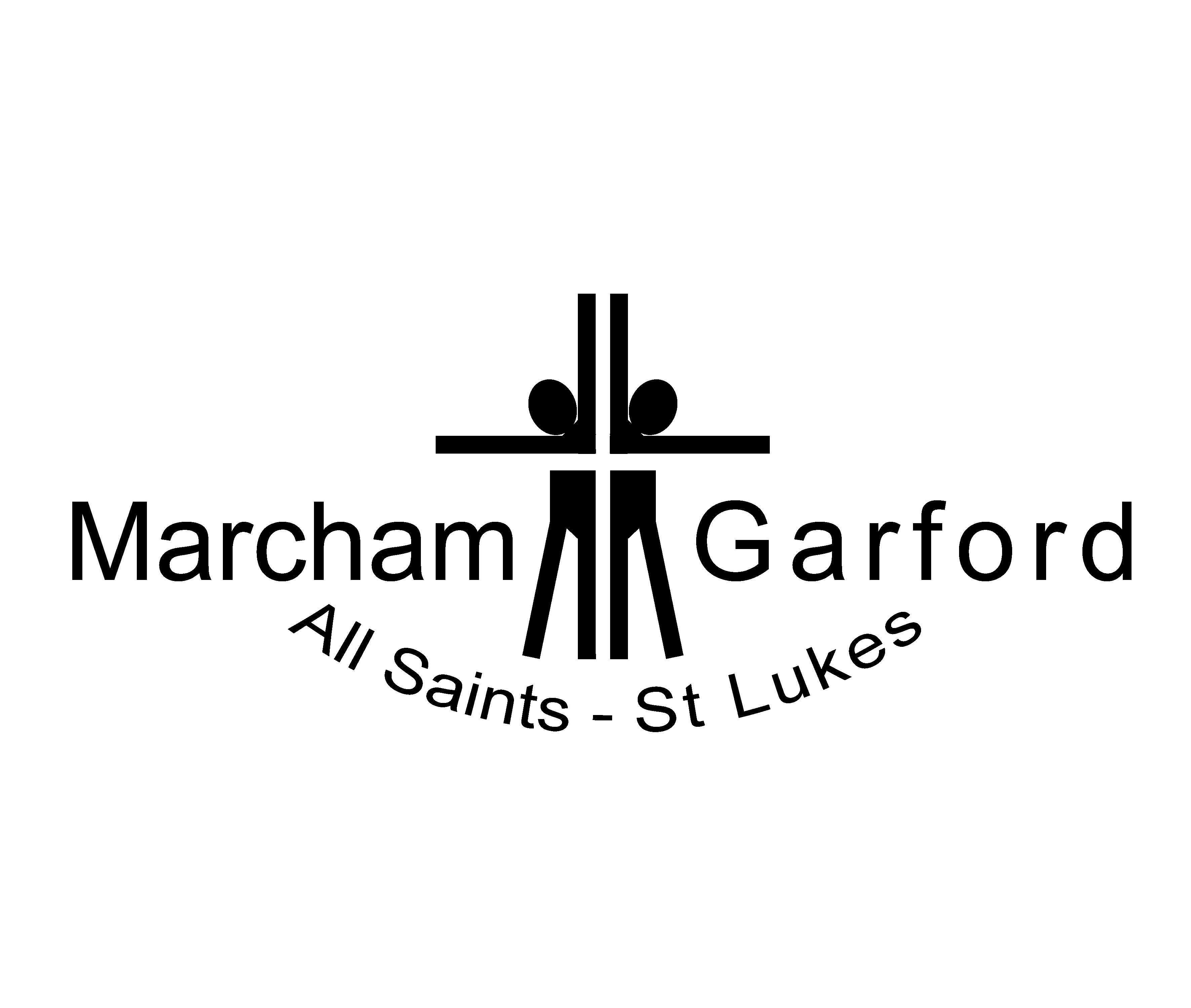 Baptism Enquiry FormName of child/person(s) to be baptisedDate(s) of BirthName of parents  (Mother)                                 (Father)Godparent names:1: 2: 3: 4: [Please note: Godparents must themselves be professing Christians who have been baptised in the Church of England, or the equivalent in another Christian denomination.][Please note: Godparents must themselves be professing Christians who have been baptised in the Church of England, or the equivalent in another Christian denomination.]Address:Telephone Number: E-mail address:Possible date(s) of baptism:The PCC of Marcham with Garford will hold your data in accordance with current data protection guidelines. Our privacy notice can be found on our website www.marcham-with-garford.org or by request to info@allsaintsmarcham.org. With your permission we would like to hold your contact details for a period of 2 years in case there are any queries or to let you know of any events or courses that may be of interest to you, such as parenting classes, a celebration tea or other services. Please sign to indicate your consent for us to do this.  Signature:                                                                                                          Date: The PCC of Marcham with Garford will hold your data in accordance with current data protection guidelines. Our privacy notice can be found on our website www.marcham-with-garford.org or by request to info@allsaintsmarcham.org. With your permission we would like to hold your contact details for a period of 2 years in case there are any queries or to let you know of any events or courses that may be of interest to you, such as parenting classes, a celebration tea or other services. Please sign to indicate your consent for us to do this.  Signature:                                                                                                          Date: NOTES:NOTES: